רמב"ם הלכות תמידין ומוספין פרק זהלכה כגשכח ולא מנה בלילה מונה ביום ואין מונין אלא מעומד, ואם מנה מיושב יצא.כסף משנה הלכות תמידין ומוספין פרק ז הלכה כגובזוהר פרשת תצוה כתב סוד הדבר למה צריך למנות מעומד:פרשת ראה(ט) שִׁבְעָ֥ה שָׁבֻעֹ֖ת תִּסְפָּר־לָ֑ךְ מֵהָחֵ֤ל חֶרְמֵשׁ֙ בַּקָּמָ֔ה תָּחֵ֣ל לִסְפֹּ֔ר שִׁבְעָ֖ה שָׁבֻעֽוֹת:מדרש תנאים לדברים פרק טז פסוק טבקמה תחל לס' אל תקרא בקמה אלא בקומה מיכן שאין מברכין על ספירת העומר אלא מעומדרבינו בחיי דברים פרשת ראה פרק טז פסוק טועוד דרשו רז"ל: אל תקרי "בקמה" אלא "בקומה", מכאן לספירת העומר שהיא מעומד, ומה קצירה מעומד, אף ספירה מעומד. וארבעה דברים הן שמצותן מעומד, והסימן בהם עצמ"ל, ואלו הן: עומר, ציצית, מילה, לולב.פסיקתא זוטרתא (לקח טוב) ויקרא פרשת אמור דף סה עמוד אלכם בעמידה שנאמר מהחל חרמש בקמה כלומר בקומה וממנו אנו למדין על כל מצוה שנאמר בה לכם כגון מילה וציצית. המול לכם כל זכר. והיה לכם לציצית שכולם מצותם בקומה זקופה וזה מדרש וזה הלכהספר מהרי"ל (מנהגים) הלכות ספירת העומר[טו] ספירת העומר מתחילין אחר תפלת ערבית יום שני דפסח. והיה מנהג במגנצא ששמש העיר היה מקבץ אליו בבית הכנסת כל הנערים אחר סיום התפלה, והיה מברך עמהם בקול רם. בא"י אמ"ה אקב"ו על ספירת העומר שהיום יום אחד. והולך ומונה כן כל מנחה עד סוף השבוע.שולחן ערוך אורח חיים הלכות פסח סימן תפט* ז') שכח ולא בירך כל הלילה, (לג) יספור ביום (לד) יג ז) י'] בלא ברכה. מגן אברהם סימן תפטנשים פטורו' מספיר' דהוי מ"ע שהז"ג (רמב"ם וכ"כ בזוהר תצו' ע' שי"ט) ומיהו כבר שווי' עלייהו חובה:פרי מגדים אורח חיים אשל אברהם סימן תפט ס"ק אומה שכתב שויא עלייהו חובה, אפשר כתפלת ערבית, וצ"ע בזה. והא וודאי שאין אשה מוציא איש, ואי"ה באות ב' יבואר בזה:מנחת חינוך פרשת אמור מצוה שוונשים ועבדים פטורים ממצוה זו דהוי מ"ע שהז"ג ועמג"א כתב דהאידנא שווייא עלייהו חובה. וד"ז צ"ע והוא דבר חדש דנשים אם קבלו עליהם לעשות מ"ע שהם פטורין יתחייבו מפני דשוויא עלייהו חובה ולא ראיתי כן בשום מקום ואינו דומה לתפלת ערבית עיין בראשונים וכאן יש דיעות דאסור להו לעשות מ"ע שהז"ג ולכ"ע אינו מצוה כלל והיאך ישוויי' חובה. ולא ידעתי מוצא הדברים של ד' המג"אבית יוסף אורח חיים סימן קפחח וכתב אחי ה"ר יחיאל ובסעודה שלישית של שבת צריך עיון אם מחזירין אותו וכו'. כל זה כתבו התוספות (מט: ד"ה אי) והמרדכי והרשב"א בפרק שלשה שאכלו (שם) והגהות מיימון כתבו בפרק ב' (אות ח) בשם ראבי"ה (ח"ב סי' תקסו) דכיון דנהוג עלמא להזכיר וגם בירך על דעת להזכיר שווייה עליה כחובה וכהאי גוונא פסק בה"ג (ברכות ה.) גבי תפילת ערבית אף על פי שהיא רשות כיון שהתחיל להתפלל שווייה עליה כחובה ע"כח ומדברי תרומת הדשן בסימן ל"ח יתבאר לך דלא קיימא לן הכי:דרכי משה הקצר אורח חיים סימן קפח(ח) ונראה לי דוקא בסעודה שלישית איכא למימר כהאי גוונא מאחר דאיכא למאן דאמר דחובה לאכול פת דומיא דתפילת ערבית דאיכא למאן דאמר דחובה להתפלל ולכן אמרינן מאחר שהתחיל שוויה עליו חובה אבל בראש חודש ליכא למאן דאמר שהוא חובה ולכן לא שייך לומר שהוא שוויה חובה:רמב"ן פרשת אמור והנה מספר הימים מיום התנופה עד יום מקרא קדש כמספר השנים משנות השמיטה עד היובל, והטעם בהם אחד, על כן "תספרו חמשים יום" שיספור שבע שבתות תשע וארבעים יום ויקדש יום החמשים הנספר בידו, כמו שאמר ביובל. וזה טעם "תמימות", שתהיינה מכוונות לא פחות ולא יותר, כטעם תמימים יהיו (במדבר כח יט), שהיתר כמו החסר איננו תמים:והנה טעם הפרשה, שיתחיל לספור בתחילת קציר שעורים ויביא ראשית קצירו כרמל מנחה לשם ויקריב עליו קרבן, וישלים מספרו בתחילת קציר חטים כעלות גדיש בעתו, ויביא ממנו סולת חטים מנחה לשם ויביא קרבן עליו. ולכך הזכיר הקרבנות האלה בפרשה, כי הם בגלל המנחות שהם העיקר בחג הזה, ולא הזכיר המוספין בהן, כאשר לא הזכירם בשאר המועדים. וטעם מנחה חדשה - שלא יובא בית ה' מנחה עד שיביאו זאת, כמו שפירשו רבותינו (מנחות פג ב):רבינו בחיי ויקרא פרשת אמור פרק כג פסוק טזבא ללמד כי הוא חג נגרר אחר מצות העומר, ומ"ט יום הספורים בין ראשון של פסח עד השבועות, הנה הם כחולו של מועד בין ראשון של סוכות ושמיני עצרתספר הרוקח הלכות פסח סימן רצד תספרו חמשים יום. כי נ' שערי בינה הם. מ"ט ימים מונים כנגד מ"ט שערים שמסר הקדוש ברוך הוא למשה לכך מונים עד נ' ימים וכמ"ט מונים תחפשנה. ארוכה מארץ מד"ה. שבעה שבועות על שם מזוקק שבעתים. תמימות תורת ה' תמימה. מיום הביאכם וגו' צריך לספור מ"ט יום אבל ביום נ' אין צריך לספור שהרי נזכר בברכה ובתפלה.ערוך השולחן אורח חיים סימן תפטסעיף וועל דרך זה מונה והולך עד מ"ט יום ועד עשרה אומרים ימים ואח"כ אומרים יום ואם שינה לא עיכב ואחר הספירה אומרים יהי רצון שיבנה בית המקדש או הרחמן הוא יחזיר עבודת בית המקדש למקומה וי"א גם מזמור אלהים יחננו מפני שיש בו מ"ט תיבות ויש מוסיפין עוד תחנה ארוכה ומרבים בעניינים המסותריים ורבים וגדולים התרעמו על זה מפני שהם דברים העומדים ברומו של עולם ואין הפרסום ראוי לזה אבל עכשיו כבר רגילים לאמרו בהמון ובהתפעליות הנפש:ערוך השולחן אורח חיים סימן תפטסעיף גאבל לא כן דעת הרמב"ם בפ"ז מתמידין דין כ"ב וז"ל מצות עשה לספור שבע שבתות תמימות מיום הבאת העומר וכו' ומצוה זו על כל איש מישראל בכל מקום ובכל זמן ונשים ועבדים פטורין ממנה עכ"ל הרי שכתב שהיא מצות עשה בכל מקום ובכל זמן והוא מפרש בגמ' שם דפליגי אמוראי בזה דאמימר דמני יומי ולא שבוע ס"ל דזהו מדרבנן זכר למקדש ואביי ורבנן דבי רב אשי דאמרי מצוה למימני יומי ומצוה למימני שבוע כמו שאנו עושים סברי דהוה דאורייתא [כ"מ] ופסק כרבים ואף על גב דעתה אין קרבן י"ל דעיקר הספירה הוא למתן תורה כמו שמנו ישראל מקודם לפי המדרש שהבאנו אך הקדוש ברוך הוא צוה להביא קרבנות בתחלת המניין מעומר שעורים ובסופו מחטים להורות דבלתי התורה אנחנו כבהמות נדמה שמאכלן שעורים כמו שאמרו בסוטה [ט"ו:] שקרבן סוטה הוא מן השעורים היא עשתה מעשי בהמה לפיכך קרבנה מאכל בהמה ע"ש וכשקבלו התורה הוי דמות אדם להנה ולכן קרבנם מן החטים מאכל אדם ולכן צותה התורה למנות להקרבן אבל עיקר הכוונה הוא למתן תורה ולכן המצוה גם בזמן הזה [כנלע"דרמב"ם הלכות קידוש החודש פרק ה הלכה יגזה שאנו מחשבין בזמן הזה כל אחד ואחד בעירו ואומרין שראש חדש יום פלוני ויום טוב ביום פלוני, לא בחשבון שלנו אנו קובעין ולא עליו אנו סומכין, שאין מעברין שנים וקובעין חדשים בחוצה לארץ, ואין אנו סומכין אלא על חשבון בני ארץ ישראל וקביעתם, וזה שאנו מחשבין לגלות הדבר בלבד הוא, כיון שאנו יודעין שעל חשבון זה הן סומכין אנו מחשבין לידע יום שקבעו בו בני ארץ ישראל איזה יום הוא, ובקביעת בני ארץ ישראל אותו הוא שיהיה ראש חדש או יום טוב, לא מפני חשבון שאנו מחשבין.משך חכמה ויקרא פרק כג פסוק כאוהנה מצאנו, דאימתי התחילה התורה להתנהג על פי חכמי האומה - וזהו תורה שבעל פה - מששי בסיון, שמשה חידש יום אחד, ודרש "יום" כ"מחר" שיהא לילו עמו, ולא שרתה שכינה עד יום שלישי צפרא דשבתא [שבת פז, א]. וזה קשור האומה זה לזה באופן א - לקי, על פי הוראת תורה שבעל פה שמסרוה לגדולי האומה לדרוש על פי המסורה להם מסיני, ו"לא תסור". והחמירה תורה בדברי סופרים יותר מדברי תורה [ירושלמי ברכות], שזקן ממרא במיתה, ודברי תורה יש שהם בעשה ויש מהם בלא תעשה. שההתחלה היה מיום ששה בסיון, שבו לא שרתה שכינה עד צפרא דשבתא, וכמו שדרש משה מגזירה שוה.תהלים פרק א פסוק בכִּ֤י אִ֥ם בְּתוֹרַ֥ת יְקֹוָ֗ק חֶ֫פְצ֥וֹ וּֽבְתוֹרָת֥וֹ יֶהְגֶּ֗ה יוֹמָ֥ם וָלָֽיְלָה: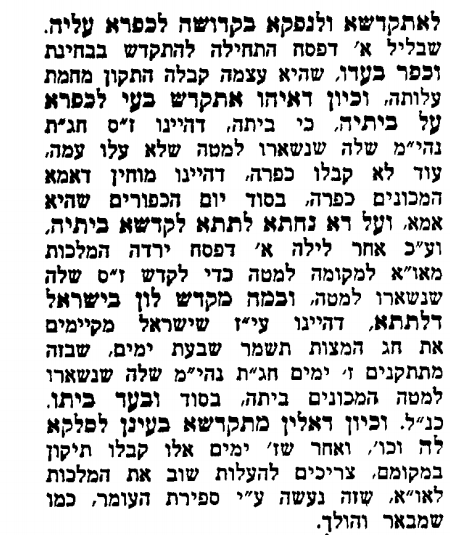 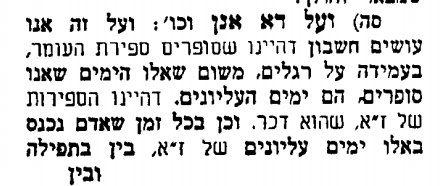 